Menu Selections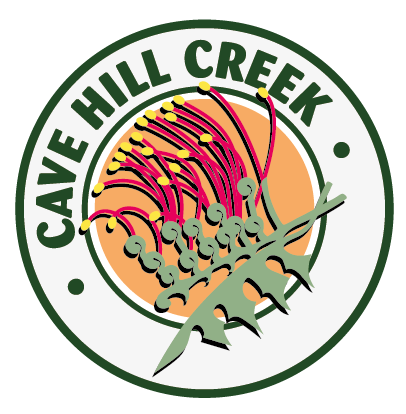 Menu SelectionsMenu SelectionsRaglan Valley Cocktail MenuStarters:Tandoori chicken skewersMini beef and Guinness pies with tomato relishNori rolls with ginger and soy dipping sauceParmesan arancini balls with salsa VerdeSpinach and ricotta filoVegetable samosa with plum dipping sauceBruschetta: choose 2: 1. Tapenade, 2. Beef tartare with horseradish cream,3. Tomato salsa, 4. Smoked salmon, chives and sour cream, 5. Mushroom and garlic Rosemary & sweet potato stackersSomething more substantive:Battered flat head tails with chips, lemon wedge & tartare saucePulled pork sliders with apple and fennel slawChicken, beef or lamb korma with steamed basmati riceCrispy Coconut ChickenLasagne CupcakesGreek Lamb salad with tzatziki and pitta breadChar grilled vegetable tarts with goat’s milk fetaDesserts:Individual lemon citrus tartlets served with double creamProfiteroles filled with creme patissière and drizzled with dark chocolate ganacheApple and cinnamon turnoversMixed petite foursRich chocolate and raspberry brownie topped with double cream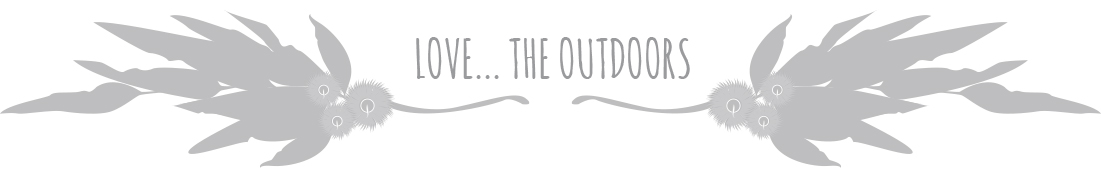 Please select: four starters, three more substantive and two dessert options.Mount Cole Roast Buffet MenuCanapes:Nori Rolls with ginger and soy dipping sauceParmesan arancini balls with salsa VerdePulled pork sliders with apple and fennel slawSelection of Bruschetta – choose 2: 1. Tapenade, 2. Beef tartare with horseradish cream,3. Tomato salsa, 4. Mushroom & garlic, 5. Smoked salmon & sour cream Tandoori chicken skewers served with yoghurt sauceMini char-grilled vegetable tarts with goat’s milk fetaLamb skewers glazed with lemon & honey served with tzatzikiRosemary and sweet potato stackersMain course selection:Desserts - alternate serveCrème CaramelSticky date pudding with caramel saucePavlova with Chantilly cream & mixed berriesLemon citrus tart served with double creamRich chocolate and raspberry brownie topped with double creamProfiteroles filled with creme patissière and drizzled with butterscotch sauce Glazed fruit tart with crème patissière Please select: four options from canapes, three options from main course, five options from salads /vegetables & two options from dessert. Lake View 3 Course MenuCanapes:Vol au Vents – choose 2: 1. Chargrilled vegetable and goat’s cheese,2. Chicken & mushroom, 3. Egg & chive mayonnaise 4. Tuna mornayNori rolls with ginger and soy dipping sauceParmesan arancini balls with salsa VerdeSmoked salmon blinis with lemon, sour cream & capersSelection of Bruschetta – choose 2: 1. Tapenade, 2. Beef tartare with horseradish cream,3. Tomato salsa, 4. Mushroom & garlic, 5. Chorizo, sundried tomato & fetaAsian Chicken Balls with mango chutneyEntree selection:Tandoori chicken tenders with jasmine rice and salsaThai-style smoked Tuki trout saladGrilled lamb salad served with tzatzikiChar grilled vegetable tart with feta and rocketFattoush saladScallop & bacon gnocchi with a creamy white wine sauceMain course selection:Lamb shank with a red wine jusSticky pork belly with star aniseFilo chicken parcel filled with asparagus & camembertAtlantic salmon served with a lemon butter sauceEye fillet steak with mushrooms, drizzled with red wine reductionAll main courses served with seasonal vegetablesDessert Selection:Sticky date pudding with caramel saucePavlova with Chantilly cream & mixed berriesLemon citrus tart served with double cream & strawberriesPoached pear with gingerbread and vanilla bean ice-creamChocolate cheesecake with fresh berriesApple turnover with crème AnglaisePlease select four options from canapes and two options from each other course for alternate service.